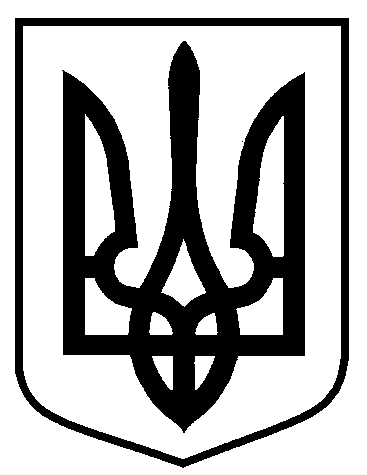 Сумська міська радаВиконавчий комітетРІШЕННЯвід                       №Розглянувши подану заяву, на виконання рішення Сумського окружного адміністративного суду від 23.04.2018 по справі № 818/808/18, відповідно до   Тимчасового порядку реалізації експериментального проекту з присвоєння адрес об’єктам будівництва та об’єктам нерухомого майна, затвердженого постановою Кабінету Міністрів України від 27.03.2019  № 367, згідно якого уповноваженим органом з присвоєння адрес є орган архітектури та містобудування Сумської міської ради,  керуючись статтею 40 Закону України «Про місцеве самоврядування в Україні», виконавчий комітет Сумської міської ради ВИРІШИВ:1. Відмовити у присвоєнні (зміні) поштових адрес  об’єктам  нерухомого майна (нежитловим приміщенням), розташованим  по вул. Інтернаціоналістів, Х у місті Суми, що знаходяться у власності Заявника 1 та Заявника 2.2. Рекомендувати власникам об’єктів нерухомого майна у відповідності до  Тимчасового порядку реалізації експериментального проекту з присвоєння адрес об’єктам будівництва та об’єктам нерухомого майна, затвердженого постановою Кабінету Міністрів України від 27.03.2019 № 367, звернутись до управління архітектури та містобудування Сумської міської ради з питання зміни адрес об’єктам нерухомого майна.     Міський голова                                                                                О.М. ЛисенкоКривцов 700-103Розіслати: Кривцову А.В., Голопьорову Р.В., заявникамПро відмову у присвоєнні (зміні) поштових   адрес об’єктам  нерухомого майна,   розташованим по вул. Інтернаціоналістів, Х  у місті Суми